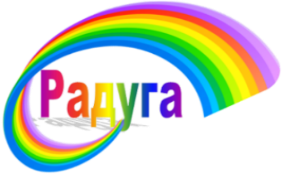 Муниципальное дошкольное образовательное учреждениедетский сад №5 «Радуга» ТМРПРИЛОЖЕНИЯ  к программе «Школа младшего воспитателя» В рамках реализации проекта «Развитие кадрового потенциала в ДОУ»Тутаев СодержаниеАнкетаВзаимосвязь воспитателя и помощника воспитателя в педагогическом процессе и повседневной жизни детейТребования к результатам освоения программыКонсультация «Хозяйственно-бытовой труд и роль младшего воспитателя в ней»Консультация для младших воспитателей «Организация детей на прогулку»Квалификационные характеристики младшего воспитателяВзаимодействие воспитателя и младшего воспитателяТипы высшей нервной деятельности человекаОбязанности помощника воспитателя в совместной деятельности с воспитанниками, самостоятельной деятельностиРоль младшего воспитателя в воспитании детей своей группыПриложение 1Анкета1.	Насколько вы удовлетворены своей работой__________________________________________________________________________________________________________________2.	С какими трудностями вы встретились:- во время проведения ООД- в режимных моментах- в установлении контактов с воспитанниками- в организации игровой деятельности- в установлении взаимодействий с воспитателем- в выполнении поручений- в поисках решений в трудных ситуациях с детьми3. Какую помощь ощущаете со стороны воспитателя________________________________________________________________________________________________________________________4. Как вы оцениваете свои взаимоотношения с воспитателем, детьми__________________________________________________________________________________________________________________________5. Каковы ваши профессиональные планы на будущее_________________________________________________________________________________________________________________________Приложение 2Взаимосвязь воспитателя и помощника воспитателя в педагогическом процессе и повседневной жизни детейПедагог - это звучит гордо!Однако согласно мировым исследованиям работа с детьми является одной из наиболее сложных и ответственных занятий. Причина этого скрывается в хрупкости и ранимости детской психики, формирование которой частично ложится на плечи его воспитателя. «Два в одном! Три в одном! А точнее сказать: Пять в одном!» Именно пять разных людей сливаются в одного воспитателя. Добрая - добрая воспитатель МАМА. Умная и строгая воспитатель – учительница. Яркая и непредсказуемая воспитатель - артистка (она так зажигательно смеётся, изображая любого сказочного героя). Заботливая и внимательная воспитатель - психолог (она заглянет в детскую душу, увидит то, что не разглядел никто и поможет раскрыться). Талантливая воспитатель - художник (она всё нарисует, научит многому, ведь детки так любят мастерить и рисовать).Немного из истории.История профессии воспитателя зародилась в Древней Греции. В те времена воспитанием ребёнка занимался раб, который отводил его в школу и нёс все необходимые принадлежности для его учёбы. В остальное время раб следил за развитием ребёнка, оберегал его от опасностей и невольно формировал поступки ребёнка и его поведение в целом. Некоторое время спустя дело раба продолжил домашний воспитатель, а, в последствии, после популяризации общественного образования, появилась профессия воспитателя. Профессия воспитателя появилась относительно недавно в начале прошлого века.Профессия современности.Постоянное общение с ребёнком - важнейшая служебная функция воспитателя. На множество вопросов воспитатель должен суметь дать ответ с учётом возраста. От того, как правильно и насколько быстро воспитатель найдёт подход к каждому ребёнку, сумеет организовать, жизнь детей в условиях дошкольного учреждения зависит, будут ли дети спокойными, ласковыми и общительными или же они вырастут беспокойными, настороженными, замкнутыми.Перед воспитателем стоит нелёгкая задача - будучи взрослым человеком, который развивает и обучает ребёнка, понимать и чувствовать детский мир, сочетать в себе строгость и доброту, уважение к маленькому человеку и требовательность.Главный метод в обучении, развитии и воспитании детей - это игра. Мудрые воспитатели мало запрещают и много играют. Ведь дети живут в игре, на собственном опыте убеждаясь, как неприятно, когда обижают слабого, и как радостно получить помощь, когда ты в ней нуждаешься.Работая с детьми, воспитатель занимается непосредственной организацией их жизни в условиях определённого дошкольного учреждения, выполняя все предусмотренные мероприятия.Чтобы все виды деятельности осуществлялись на хорошем педагогическом уровне, большое значение имеет согласованность в работе воспитателя и помощника воспитателя. Взаимоотношения детей и взрослых выступают в качестве важнейшего условия психического развития детей. В процессе этой связи взрослый передаёт ребёнку способы использования предметов, организует соответствующим образом его действия, осуществляет контроль и коррекцию психического развития. Вот почему характер взаимодействия детей со взрослыми имеет особое значение. В. А. Сухомлинский писал, что от того, как прошло детство, кто вёл ребёнка за руку в детские годы, что вошло в его ум и сердце с окружающего мира, - от этого в решающей степени зависит, каким человеком станет сегодняшний малыш.Говоря о роли взрослых в дошкольной жизни детей, чаще всего мы имеем в виду родителей и воспитателей, забываем про няню, которая непосредственно или косвенно воздействует на развитие личности ребёнка. Круг её обязанностей в детском дошкольном учреждении раньше сводился в основном к санитарной уборке посещения, получение и раздачи нищи, выполнение режима дня, гигиенического ухода детей (умывание, переодевание, кормление и т. д.).Когда изменилось название профессии и няня стала называться младшим воспитателем, должностные обязанности начали носить некоторую педагогическую направленность. В связи с этим изменились и требования при приёме работника на должность младший воспитатель.Приложение 3Требования к результатам освоения программыМладший воспитатель должен:знать: приоритетные направления развития образовательной системы Российской Федерации; законы и иные нормативные акты, регламентирующие образовательную деятельность; Конвенцию о правах ребенка; основы педагогики, психологии, возрастной физиологии, гигиены, доврачебной медицинской помощи, теории и методики воспитательной работы; методы убеждения, аргументации своей позиции, установления контактов с воспитанниками разного возраста, их родителями (лицами, их заменяющими); правила охраны жизни и здоровья воспитанников, ухода за детьми; санитарно- гигиенические нормы содержания помещений, оборудования, инвентаря, правила внутреннего трудового распорядка образовательного учреждения; правила охраны труда и пожарной безопасности; особенности планируемых результатов освоения основной общеобразовательной программы дошкольного образования;уметь: оказать необходимую помощь воспитателю при реализации образовательных областей в соответствии с требованиями ФГОС и СанПиН; организовывать совместную с детьми деятельность и самостоятельную деятельность детей в процессе непосредственно образовательной деятельности и режимных моментов.владеть: современными технологиями взаимодействия с детьми, способствующими развитию у воспитанников интегративных качеств личности; методическими подходами сопровождения самостоятельной деятельности детей, в том числе с учетом региональных особенностей, в соответствии с ФГОС; методическими разработками, новой литературой и иными источниками информации в области организации взаимодействия с детьми дошкольного возраста;обладать: профессиональными компетенциями, включающими в себя способность: руководствоваться в профессиональной деятельности законодательными и иными нормативно-правовыми документами для решения соответствующих профессиональных задач; выбирать наиболее эффективные формы, методы и средства взаимодействия с воспитанниками; осуществлять оценочно-ценностную рефлексию.Особенностью является создание практико - ориентированного продукта из сферы собственных творческих интересов (вязание, квиллинг, тестопластика) - материалы для обогащения предметно-развивающей среды ДОУ. Приложение 4Консультация«Хозяйственно-бытовой труд и роль младшего воспитателя в ней»Хозяйственно - бытовой труд создает большие возможности для воспитания у детей элементарных навыков культуры труда: рациональной организации индивидуальной и коллективной работы, предварительного ее планирования. Труд детей способствует развитию самостоятельности, желания брать на себя повседневные трудовые обязанности, включаться в повседневные трудовые дела в условиях детского сада и семьи; воспитывать эмоциональную отзывчивость, сопереживание. Добросовестное и ответственное отношение к делу, товарищество и другие личностные качества.Задача воспитания детей младшего дошкольного возраста - помочь ребёнку освоить первые представления о конкретных видах хозяйственно-бытового труда.Трудовые поручения - наиболее простая форма организации трудовой деятельности детей. Особое воспитательное значение они имеют в работе с детьми младшего возраста, когда труд для них пока не стал планомерной и систематической деятельностью. Поручения многообразны по трудности (простые, сложные); По характеру выполнения (индивидуальные или совместные ); По времени исполнения (кратковременные, эпизодические, длительные.          Учитывая некоторые особенности поручений их можно сгруппировать:1 группа - поручения, связанные с выполнением одного способа действия: подать, принести, отнести. Они кратковременны, эпизодичны, вызваны временной необходимостью2 группа - поручения, которые содержат несколько способов действия, несколько трудовых операций. (Полить комнатные растения, правильно расставить по местам мягкие игрушки, помыть мыльницы, поставить на место, раздать доски для занятия лепкой, подмести веранду, поправить одежду в шкафах, закрыть их, вытереть полочку от пыли, покормить птиц, полить комнатные растения)3 группа - поручения, связанные с результатами, которых дети достигают не сразу: посеять, посадить, постирать кукольное белье, принести расческу         Даются поручения общественного характера (помочь детям младших групп, сотрудникам детского сада).         Младший воспитатель наравне с педагогами участвует в организации жизни детей в ДОУ (это различные режимные моменты – питание, культурно гигиенические процедуры, привитие навыков самообслуживания; праздники, занятия, игры, прогулка, оформление предметно-развивающей среды и т.д.)Приложение 5Консультация для младших воспитателей «Организация детей на прогулку»Чёткость и организованность сборов детей на прогулку достигается в результате согласованной работы воспитателя и младшего воспитателя, а также навыков самообслуживания у детей.Участие младшего воспитателя детей на прогулку обязательно в любой возрастной группе. Недопустимо, чтобы она в этот момент занималась другими делами, так как воспитателю сложно одному проследить за одеванием всех детей, помочь медлительным и своевременно вывести на участок всю группу.Последовательность одевания детей на прогулку:а) колготки, свитер, брюки, обувь;б) шапка, куртка, шарф, варежки.Проверка детских шкафчиков у ребят младших групп. Если группа находится на втором этаже, то младший воспитатель сопровождает детей вниз (передаёт воспитателю).Если группа находится на первом этаже, то младший воспитатель открывает дверь, пропускает детей, сообщает воспитателю.При встрече детей с прогулки, если группа находится на втором этаже, младший воспитатель находится на верхней площадке, воспитатель внизу.Если группа расположена на первом этаже, то младший воспитатель встречает детей в раздевалке.В старших группах младший воспитатель помогает детям развязать шарф, расстегнуть пуговицы.Младших детей раздевают вместе с воспитателем группы.Приложение 6Квалификационные характеристики младшего воспитателя Младший воспитатель работает под руководством и в тесном контакте с воспитателем группы. Под руководством воспитателя участвует в организации воспитательно - образовательной работы с детьми и в режимных процессах:понимает, признаёт и принимает личность ребёнка, это значит, умеет становиться на позицию ребёнка, считаться с его точкой зрения и не игнорировать его чувства и эмоции;поддерживает натуральную эмоционально—стабильную обстановку в группе в течение дня;наблюдает за самостоятельной деятельностью дошкольников, по мере необходимости участвует в руководстве игровой, трудовой, самостоятельной их деятельностью;участвует в подготовке и организации занятий;формирует у детей культурно - гигиенические навыки, самостоятельность;сопровождает детей на целевых прогулках, экскурсиях, в пеших походах;раздевает и одевает детей;кормит и укладывает спать. Несёт ответственность за выполнение инструкции об охране жизни и здоровья детей. Осуществляет санитарно - гигиенический досмотр детей. Обеспечивает санитарное содержание помещений, оборудования, инвентаря. Получает и раздаёт еду. принимает участие в оздоровительных и закаливающих мероприятий, которые направлены на укрепление здоровья детей.Младший воспитатель должен знать Инструкцию об охране жизни и здоровья детей. Правила внутреннего трудового распорядка. Возрастные и индивидуальные особенности детей дошкольного возраста, педагогические методы и приёмы организации их деятельности, руководство детьми и воздействие на них. Правила присмотра детей. Режим дня. Санитарно - гигиенические нормы поддерживания помещений, оборудования, инвентаря. Правила санитарии и гигиены.Подготовка и организация прогулкиОбязанности помощника воспитателя1. Оказывает детям помощь в процессе одевания на прогулку и раздевания по её окончании2. В сотрудничестве с воспитателем и под его руководством воспитывает у детей самостоятельность, чувство взаимопомощи, формирует навыки личной гигиены3. Помогает воспитателю вывести детей на прогулку4. Участвует в организации продолжительных целевых экскурсий, пеших походов5. Совместно с воспитателем проводит закаливающие мероприятия (воздушные, солнечные, водные ванны)6. По окончании прогулки по мере необходимости просушивает одежду детейПриложение 7Взаимодействие воспитателя и младшего воспитателяЭффективность работы определяется не только знанием и исполнением работы с взаимопомощью, взаимовыручкой и взаимопониманием, а также единством требований к детям. Одна из проблем, возникающих у помощника воспитателя: чем занять детей во время отсутствия воспитателя или когда воспитатель проводит подгрупповое занятие?Мы обсудим, чем занять ребёнка в отсутствие педагога. Но надо помнить о том, что взрослым, работающим на группах, необходимо создавать условия для эмоционального благополучия детей. Всем тем, кто работает с детьми, нужно обеспечить каждому ребёнку комфортное пребывание в детском саду, чувство психологической защищённости, доверия к миру, развивать его индивидуальность. Необходимо выбрать правильный способ общения и придерживаться его постоянно. Это понимание, принятие и признание личности ребёнка.Главное - принимать ребёнка таким, какой он есть. Но помня о том, что темперамент сравним лишь с гранитом, нужно пытаться отшлифовать его своими методами воспитания, используя их в качестве резца, которым пользуется скульптор. Важно учитывать все минусы и плюсы темперамента дошкольника, пытаться свести минусы к нулю, не подавлять, а управлять любым из типов темперамента ребёнка.Не следует стараться изменить врождённый темперамент дошкольника на более угодный взрослым и превратить, например, холерика в сангвиника, сангвиника - в флегматика и меланхолика, и наоборот. Не следует пытаться переделывать ребёнка, ломать его. Тем самым можно вызвать активное сопротивление или психологический кризис.В процессе воспитания детей в зависимости от особенностей их темперамента важно учитывать то, что нервная система у дошкольника пластична и можно отшлифовать, завуалировать все недостатки.Зная разные типы темперамента, окружающие ребёнка взрослые смогут разобщаться в природных качествах его личности. А это, в свою очередь, многое объяснит в поведении дошкольника, даст им правильно его направить, рассчитать учебную нагрузку, заинтересовать, развить его лучшие качества, т. е. найти к нему индивидуальный подход.Рекомендации но воспитанию детей различных типов темпераментаРебёнку-меланхолику необходимо иметь очень близкого человека, с которым он мог бы постоянно делиться своими проблемами. При общении с ребёнком лучше предлагать ему такие занятия, как рисование, лепка, мягкие игрушки. Дети-меланхолики любят животных, которых можно приласкать и погладить. Грубое обращение с маленькими меланхоликами неприемлемо.С ребёнком-сангвиником следует играть в весёлые подвижные игры, совместно просматривать диафильмы, сочинять и фантазировать. Сангвиник быстро переключается с одного занятия на другое, поэтому в арсенале взрослого всегда должны быть разноплановые не скучные игры.Дети-холерики также любят подвижные игры. Им рекомендуют заниматься плаванием, прыжками на батуте, ритмическими танцами. Таких детей нельзя стыдить в присутствии посторонних, ребёнку необходимо помочь научиться держать себя в руках.Детям-флегматикам рекомендуются следующие виды деятельности: занятия лепкой, рисованием. Также хорошо научить ребёнка развивать фантазию.Основное содержание общеобразовательной программы педагоги осуществляют в повседневной жизни в совместной деятельности с детьми, путём интеграции естественных для дошкольников видах деятельности, главным из которых является игра. При этом педагог должен помнить, что планирование самостоятельной игровой деятельности детей не должно быть хаотичным (беспорядочный набор игр или вообще бесконтрольность со стороны взрослого). Любая игра должна нести целенаправленность, которая заложена в перспективный и календарный план группы. Согласно требованиям ФГОС, планирование носит тематический характер, т. е. учебный год разбит на блоки, а месяцы и недели на темы. Данные темы прослеживаются во всех видах деятельности, в том числе и в самостоятельной игровой деятельности.Проводя занятие с одной подгруппой детей, вторая, обычно, находится в спальной комнате или в раздевальной под присмотром помощника воспитателя. Как правило, данные помещения ограничены пространством и оборудованием. Поэтому воспитателю необходимо заранее продумать, как эффективно и рационально использовать имеющуюся площадь помещения. Необходимо заранее приготовить столы, если таковые будут иметься в излишестве, игры и пособия для детей второй подгруппы. Педагог должен знать, какие игры наиболее продуктивны для стимуляции ребёнка к занятию или после проведённого занятия.Приложение 8Типы высшей нервной деятельности человекаТемперамент слабо меняется в течение жизни. С рождения дети отличаются друг от друга своим поведением. И всё потому, что у каждого малыша свой темперамент - врождённые свойства нервной системы, которые достаточно чётко проявляются в возрасте 5-6 лет.Темперамент - базовая психологическая характеристика индивидуальности, основа, на которой строится человеческая личность. Тип темперамента, согласно И. П. Павлову, обусловлен свойствами нервных процессов возбуждения и торможения, их различными сочетаниями. Учёный полагал, что таких свойств три:1. Сила, т. е. способность нервной системы выдерживать сильные раздражители; она характеризуется выносливостью и работоспособностью нервных клеток;2. Уравновешенность, которая определяется соотношением процессов возбуждения и торможения;3. Подвижность как показатель быстрой смены процессов возбуждения и торможения.Комбинация этих свойств и определяет различные типы темперамента:Холерик-обладает сильной нервной системой, неуравновешенный, подвижный;Сангвиник-характеризуется сильной нервной системой, уравновешенный, подвижный;Флегматик - имеет сильную нервную систему, уравновешенный, инертный;Меланхолик - отличается слабой нервной системой, неуравновешенный, инертный.Учёным доказано, что темперамент зависит:1. Скорость возникновения психических процессов (например, восприятие, быстрота мышления, длительность сосредоточения внимания и т. д.)2.  Пластичность и устойчивость психических явлений, лёгкость их смены и переключения3. Темп и ритм деятельности4. Интенсивность психических процессов (например, сила эмоций, активность воли)5. Направленность психической деятельности на определённые объекты.Таким образом, знание основных свойств, присущих дошкольникам разных типов темперамента, поможет педагогам грамотно организовать занятие или самостоятельную деятельность.                  Приложение 9Обязанности помощника воспитателя в совместной деятельности с воспитанниками, самостоятельной деятельностиПодготовка и организация кормления, сна, закаливания детей Обязанности помощника воспитателя1. Осуществляет санитарно - гигиенический уход за детьми (следит за чистотой одежды, лица, рук)2. Совместно с воспитателем воспитывает у детей самостоятельность, формирует навыки культуры приёма пищи, культурно - гигиенические навыки3. Получает и раздаёт пищу4. Сервирует столы, совместно с воспитателем руководит дежурством детей по столовой5. Поддерживает благоприятную, спокойную обстановку во время приёма пищи и сна6. Совместно с воспитателем организует и проводит закаливающие мероприятияИгровая деятельностьОбязанности помощника воспитателя1. Наблюдает за игрой детей, которые находятся вне поля зрения воспитателя. По мере необходимости в ненавязчивой форме руководит игрой2. Поддерживает созданное воспитателем и детьми игровое пространство (игровую ситуацию)3. Поддерживает эмоционально-стабильную обстановку во время игры детей4. Оказывает воспитателю помощь в санитарно-гигиенической обработке оборудования для игры и игрушек5. Повышает культуру поведения, формирует устойчивый интерес к игре6. Через игру углубляет и закрепляет интерес детей к разнообразным профессиям, воспитывает уважение к труду7. Изготавливает по мере необходимости материал для игр, проводит совместно с родителями и помощником воспитателя мелкий ремонт игрушекИзобразительная деятельностьОбязанности помощника воспитателя1. Оказывает воспитателю помощь в подготовке необходимого для занятий оборудования и материала, помогает убирать его по окончании занятия2. Во время индивидуальной работы воспитателя с детьми, наблюдает за самостоятельной деятельностью детей, по мере необходимости в ненавязчивой форме, руководит этой деятельностью3. Оказывает воспитателю помощь в организации выставок детских работТрудовая деятельностьОбязанности помощника воспитателя1. Совместно с воспитателем и под его руководством формирует необходимые для данного возраста трудовые навыки, положительное отношение к труду2.  Формирует у детей знания о труде взрослых3. В сотрудничестве с воспитателем и под его руководством осуществляет контроль и руководит дежурством детей по столовой4. Учитывая личные нужды и возможности каждого ребёнка, привлекает детей к совместному хозяйственно-бытовому труду (убрать посуду, вытереть пыль с полок и т. д.)5.  Осуществляет контроль и руководит трудовой деятельностью детей6. Содействует созданию в группе трудовой атмосферы Учебная деятельностьОбязанности помощника воспитателя1. В процессе проведения воспитателем индивидуальных занятий, занятий по подгруппам, диагностических исследований наблюдает за самостоятельной деятельностью дошкольников2. По мере необходимости оказывает воспитателю помощь в подготовке оборудования и материала к занятиям, убирание их после занятий3. По мере необходимости участвует в организации и проведении занятийСамостоятельная деятельностьОбязанности помощника воспитателя В сотрудничестве с воспитателем поддерживает эмоционально-стабильную атмосферу в группе2. Наблюдает за самостоятельной деятельностью дошкольников, которые находятся вне поля зрения воспитателя. В случае необходимости регулирует внутриколлективные отношенияТаким образом, мы видим, для того, чтобы добиться желаемого результата во всех видах деятельности и режимных моментах, необходима тесная взаимосвязь, взаимопонимание воспитателя и помощника воспитателя. Реализация ФГОС к структуре общего образования невозможна без взаимодействия всех работников дошкольного учреждения. Грамотный подход к планированию и организации работы воспитателя и помощника воспитателя позволит реализовать новые методики обучения детей дошкольного возраста. Их слаженные действия существенно снимут нагрузку на каждого из участников образовательного процесса и предоставят простор для творческой деятельности, учитывая интерес конкретного ребёнка и конкретной группы.Приложение 10Роль младшего воспитателя в воспитании детей своей группыСсылки из типовой должностной инструкции младшего воспитателя3.1. Основным направлением деятельности младшего воспитателя является обеспечение санитарно - гигиенических условий для жизнедеятельности детей в закрепленном за ним групповом помещении.Обеспечивает благоприятный эмоционально-психологический климат в детском и взрослом коллективе, выполняя правила этических и педагогических норм.4.8. Следит за своим внешним видом, является образцом для детей, их родителей.Младший воспитатель несет ответственность:6.1. За сохранность жизни и здоровья каждого ребенка своей группы; осуществляет гигиенический уход за детьми Квалификационные требования2.1.  Младший воспитатель должен знать:- основы педагогики, психологии, возрастной физиологии, гигиены, врачебной медицинской помощи, прав ребенка, теории и методики воспитательной работыМы с вами должны понимать, что в силу своей занятости из-за нехватки младшего персонала, приходят на эту должность женщины без специального образования и зачастую не задерживаются.Требовать от них выполнения всего ранее зачитываемого мы не можем.Но элементарные функции по взаимодействию с детьми, руководствуясь нормами и правилами культурного общения и поведения, которые привиты человеку семьёй и обществом, выполняться должны. Итак, младший воспитатель, является правой рукой и опорой для воспитателя, непосредственно помогает в организации всех режимных моментов в детском саду.Связь и взаимодействие с детьми на практикев разных возрастных группахВ группе младшего дошкольного возраста, совместно с воспитателем младший воспитатель учит детей элементарным правилам вежливости, сказать:«спасибо», выразить свою просьбу: «дайте, пожалуйста», «здравствуйте», «до свидания».Также принимает участие в одевании и раздевании детей, терпеливо учит самостоятельности, объясняет последовательность одевания одежды, хвалит.В группе с младшими дошкольниками младший воспитатель в основном учит детей последовательности выполнения действий самообслуживания, короткими и чёткими указаниями. Даже как сходить на горшок необходимо ребёнку рассказать, что он с начала должен взять горшок, потом уже снять штанишки и сесть на горшок, так же и в других режимных процессах, укладывание спать, приём пищи.Также зачастую младший воспитатель находиться с подгруппой детей в раздевалке, пока воспитатель проводит занятие с другими детьми, поэтому ему необходимо уметь общаться с детьми, удерживая их внимание и интерес.В любых режимных моментах младший воспитатель принимает участие, поэтому специфика общения в младших группах это краткость, вежливость, спокойный тон.В средней группе, где детям уже привит навык самообслуживания, функция младшего воспитателя заключается в закреплении и контроле уже освоенных навыков и привитию новых, например: сервировка стола, пользование столовыми приборами, более сложных действиях в одевании (завязывание, застегивание).Дети старших и подготовительных групп выполняют посильную помощь младшему воспитателю, например: вытирание пыли, полив цветов, мытьё стульчиков, разливание компота по чашкам с помощью половника, и этому всему терпеливо учит детей младший воспитатель, тем самым осуществляя процесс трудового воспитания дошкольников.В группах старшего дошкольного возраста непосредственная образовательная деятельность проводится со всей группой сразу, но и здесь младший воспитатель не остаётся безучастным. На НОД по художественной деятельности оказывает помощь детям в выполнении творческих работ, поэтому он должен обладать и элементарными знаниями о методах обучения художественной деятельностью, например: объяснить, показывая на отдельном листке, или показать, как лепиться и дать возможность ребёнку самостоятельно слепить то, что было показано, а не выполнять работу за него; взять руку ребёнка и проводить линию вместе с его рукой, чтобы он запомнил движение, и т.д.На самом деле работа младшего воспитателя многообразна и сложна, и требует особого уважения и благодарности от детей, родителей и сотрудников детского сада.	Что младший воспитатель должен делать для группы, для  детского сада, для коллектива, для детей Учить детей элементарным правилам гигиены и поведению за столом Следить за идеальной чистотой в группе Сопровождать группу детей вместе с воспитателем на прогулки Иногда, организовать совместную деятельность с детьми вечером до ужина (например, лепка). Печатать информационный материал для родителей Участвовать в проведении утренников, играть роли Украшать групповую комнату и раздевалку к праздникам Оказывать помощь в индивидуальном подходе к детям во время проведения художественно творческой деятельности